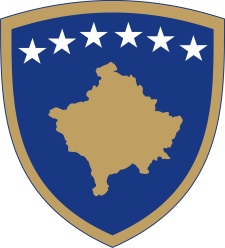 Republika e KosovësRepublika Kosova - Republic of KosovoQeveria - Vlada - Government                                  Br. 01/22                Datum: 05.04.2020Na osnovu člana 92 stav 4. i člana 93 stav (4) Ustava Republike Kosovo, stava 1.11člana 12 i člana 89 Zakona br. 04/l-125 o zdravstvu, u skladu sa članom 41. Zakona br. 02/l-109 o sprečavanju i suzbijanju zaraznih bolesti, na osnovu člana 4 Uredbe br. 05/2020 o oblastima administrativne odgovornosti Kancelarije Premijera i Ministarstava, u skladu sa članovima 17 i 19 Poslovnika Vlade Republike Kosova br. 09/2011, Vlade Republike Kosovo, na dužnosti, na sastanku održanom 5. aprila 2020. godine, je donela sledeću:O D L U K ASledeće Odluke Vlade Republike Kosovo ostaju na snazi do donošenja neke druge odluke:- Odluka br. 01/07 od 11.03.2020. (izmenjena  i dopunjena Odlukom 01/16 od 26. marta 2020.);- Odluka br. 01/09 od 13.03.2020;- Odluka br. 01/10 od 14.03.2020;- Odluka br. 01/11 od 15.03.2020;2. Odluke Vlade Republike Kosovo, Odluka br. 01/15 od 23.03.2020., izmenjena i dopunjena Odlukom br. 02/17 od 27.03.2020 ostaju na snazi do 12.04.2020.3. Ministar zdravlja će svaki dan preispitivati Epidemiološku situacija, i u vezi sa svakom od gore navedenih odluka u tačkama 1. i 2. ove odluke, a nakon prethodnih konsultacija sa Nacionalnim institutom za javno zdravlje, sa drugim resornim ministarstvima i relevantnim stručnjacima mogu preporučiti Vladi:(a) da Odluke ostanu na snazi;(b) izmene ili dopune Odluka; ili(c) ukidanje Odluka.4. Institucije Vlade Republike Kosovo dužne su da preduzmu sve neophodne radnje za sprovođenje ove Odluke.5. Odluka Vlade Republike Kosovo br. 01/18 od 28.03.2020. ukida se ovom odlukom.6. Odluka stupa na snagu danom potpisivanja.                                                                                    Albin KURTI                                                                                             _________________________________                                                                                                  Premije Republike KosovoDostaviti:Zamenicima Premijerasvim ministarstvima (ministrima)Generalnom sekretaru KPArhivi Vlade 